                             Vlastníkům lesů Věc: Informace vlastníkům lesůJako vykonavatel funkce odborného lesního hospodáře ve Vašich lesích si Vám v souvislosti s novým rokem a přetrvávající zvýšenou intenzitou nutných prací v lesích dovolujeme opět připomenout důležité informace:1/ Veškeré hospodaření v lesích je vlastník lesa dle §37 LZ povinen zajišťovat v součinnosti s odborným lesním hospodářem (dále jen OLH). Doporučujeme Vám proto konzultovat s ním ještě před zahájením vlastních prací všechny činnosti, náležitosti a naléhavosti hospodaření. Cennou pomůckou v hospodaření Vám také mohou být lesní hospodářské osnovy (LHO), které si jako vlastník lesa můžete bezplatně převzít u příslušného orgánu státní správy lesů (dále jen OSSL, tj. příslušná obec s rozšířenou působností – v případě Lesní správy Znojmo spádově Znojmo či Moravské Budějovice). Informace, zda máte protokolárně převzaté platné LHO, je důležitá například při řešení jakýchkoliv těžeb ve Vašem lese. V případě nejasnosti ohledně jejich převzetí se obraťte na příslušný OSSL.2/ Těžbu dřeva v lese, ve kterém vlastník lesa hospodaří bez schváleného lesního hospodářského plánu nebo bez převzaté lesní hospodářské osnovy, lze provést jen se souhlasem odborného lesního hospodáře. Zákon stanoví, že má-li těžba překročit 3 m3 na 1 ha lesa za kalendářní rok, musí vlastník lesa, jakož i ten, kdo koupil stojící lesní porost, i ten, kdo provádí těžbu, předem písemně vyrozumět orgán státní správy lesů (OSSL) a doložit vyjádření příslušného odborného lesního hospodáře (resp. souhlas odborného lesního hospodáře s navrhovanou těžbou).3/ Opatření obecné povahy Ministerstva zemědělství ČR (MZe) vydaná v uplynulých letech umožnila vlastníkům lesů odložení těžeb sterilních kůrovcových souší do konce roku 2022. Dne 3.11. 2022 bylo MZe vydáno nové opatření obecné povahy - platné od 1.1.2023 (odkaz viz. příloha č.1). Toto opatření mj.:a/ ruší výjimku z používání lapáků a lapačůb/ ruší výjimku z omezení přenosu sadebního materiálu (resp. není prodloužena lhůta 31.12.2022)c/ neprodlužuje výjimku ze zpracování sterilních souší - tato skončila 31.12.2022, což byl nejzazší termín pro odklad těžby kůrovcových souší odvozený od obvyklé doby stability holých smrkových kmenů, tj. 3-6 let. Podle platné vyhlášky č. 236/2000 Sb. veškeré polomy, vývraty a dříví atraktivní pro rozvoj škůdců vzniklé do 31. 3. musí být v polohách do 600 m n. m. zpracovány nebo asanovány do 31. 5. téhož roku!d/ ponechává v platnosti výjimku ze lhůt pro zalesnění a zajištění holin z nahodilých těžeb (vzniklých od 3.4.2018), tj. platí 5 let pro zalesnění a 10 let pro zajištění porostu (od vzniku holiny). V případě, že vlastník lesa v odůvodněném případě nemůže dané zákonné lhůty zalesnění či zajištění dodržet, výjimku může povolit OSSL na základě žádosti, která musí být podána před uplynutím této lhůty!4/ Dále připomínáme, že se v suchých porostech zvyšuje riziko požárů, dřevo odumřelých stromů dále ztrácí na kvalitě a porosty se stávají mechanicky nestabilními. Tím nejen ohrožují zdraví případných návštěvníků lesa, ale komplikují až znemožňují provedení těžby a její zpracování. Zejména kácení stojících stromů, stromů nahnilých a ztrouchnivělých, zpracování soustředěných vývratů, polovývratů a polomů, jakož i kácení stromů u pozemních komunikací, je poměrně rizikové a proto důrazně doporučujeme vedle hlavních bezpečnostních zásad při provádění těžby a soustřeďování dříví (viz. odkaz např. https://zsbozp.vubp.cz/pracovni-prostredi/odvetvi/lesni-prumysl/185-bezpecnostni-zasady-pri-tezbe-dreva) dbát zejména následujících zásad:Věnovat náležitou pozornost identifikaci nebezpečí a na základě vyhodnocení rizik přijmout potřebná opatření. Při stanovení pracovních postupů je nutno zohlednit druh dřeviny, stáří a zdravotní stav kácených stromů, tvar koruny, podmínky pracoviště (především stav terénu), povětrnostní situaci a určit směr kácení.Při zpracování polomů uvolnit nejprve přístupové cesty a přibližovací linky, odstranit přednostně zavěšené a polovyvrácené stromy a nakupené vývraty zpracovávat teprve po vytažení jednotlivých stromů mechanizačním prostředkem.Práce v obtížných pracovních podmínkách, kterými jsou v obvodu dráhy a v ochranných pásmech, se musí provádět jen za trvalého odborného dozoru.Při kácení souší nebo při zjištění vyhnilého nebo dutého stromu (podle rozšíření oddenku, barvy pilin nebo po vytvoření směrového zářezu) je potřeba provádět kácení se zvýšenou opatrností do směru naklonění. Jestliže je to k zajištění bezpečnosti práce třeba, uvést strom k pádu pomocí tahu lana navijáku mechanizačního prostředku, stahováku zavěšených stromů, přetlačné tyče apod. 5/ V neposlední řadě připomínáme, že vlastník lesa je dle Lesního zákona a příslušné vyhlášky č. 202/2021 Sb. povinen vést lesní hospodářskou evidenci (LHE) o plnění závazných ustanovení plánu a evidenci o provedené obnově lesa v jednotlivých porostech. Údaje o provedených činnostech předávejte OLH průběžně, pro hlášení použijte formulář (viz. příloha č.2, na každý porost samostatný list; pokud nebyla činnost v daném roce prováděna, vepište nulu).  Pokud máte zájem o zpracování  souhrnného  hlášení  LHE  pro  státní  správu  lesů,  je  potřeba dodat vyplněný formulář „Hlášení provedených prací“ za rok 2022 nejpozději do 5.2.2023 (e-mail: sona.svetlikova@lesycr.cz). Po kompletním zpracování výstupu za rok 2022 Vám tento zašleme e-mailem zpět a je zákonnou povinností vlastníka uchovat evidenci vedenou nejméně po dobu 10 let ode dne vykázání evidované činnosti.V případě nejasností či dotazů mě neváhejte kontaktovat.S pozdravem,								Ing. Soňa Světlíková Procingrová								      Lesní správa Znojmo – OLHPřílohy:  Příloha č.1 – Odkaz (QR kód) na Opatření obecné povahy vydané MZe dne 3.11.2022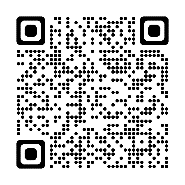 Příloha č.2 - Formulář „Hlášení provedených prací“Na vědomí: OSSL MÚ Znojmo – Ing. Veleba	    OSSL MÚ Mor. Budějovice – Ing. Kotrba								